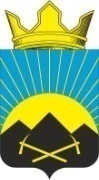 РОССИЙСКАЯ ФЕДЕРАЦИЯРОСТОВСКАЯ ОБЛАСТЬТАЦИНСКИЙ РАЙОНМУНИЦИПАЛЬНОЕ ОБРАЗОВАНИЕ«УГЛЕГОРСКОЕ СЕЛЬСКОЕ ПОСЕЛЕНИЕ»_________________________________________________________________ПОСТАНОВЛЕНИЕ17.02.2023 года                     № 23.1                      п. УглегорскийОб утверждении плана  мероприятийпо профилактике терроризма и  экстремизма на территорииУглегорского сельскогопоселения на 2023 годВ соответствии с Федеральным законом от 25.07.2002 № 114-ФЗ 
«О противодействии экстремистской деятельности»,  Федерального закона от 06.10.2003 № 131-ФЗ «Об общих принципах организации местного самоуправления в Российской Федерации», Администрация Углегорского сельского поселения  ПОСТАНОВЛЯЕТ:	1. Утвердить план основных мероприятий по профилактике терроризма и экстремизма в Углегорском сельском поселении на 2023 год.  Приложение       2. Постановление вступает в силу со дня его обнародования.       3. Контроль за исполнением  настоящего постановления оставляю за собой.Глава АдминистрацииУглегорского сельского поселения                              К.В. Ермакова            Приложение
 к постановлению Администрации
 Углегорского сельского поселения
        № 23.1 от 17.02.2023ПЛАНмероприятий по профилактике терроризма и экстремизма в Углегорском сельском поселении на 2023 год.                      1. Цели и задачи Плана мероприятий:Основная цель - регулирование политических,  социально-экономических и иных процессов в Углегорском сельском поселении, оказывающих влияние на ситуацию в области противодействия терроризму, укрепление толерантной среды на основе ценностей многонационального российского общества, принципов соблюдения прав и свобод человека.   План мероприятий призван укрепить меры:по профилактике терроризма;по устранению причин и условий, способствующих его проявлению;по обеспечению защищенности объектов от возможных террористических посягательств;по минимизации и ликвидации последствий террористических актов;-	по систематизации методов долгосрочного процесса формирования толерантного сознания и поведения жителей поселения.Основными задачами реализации Плана мероприятий являются:Координация деятельности органов местного самоуправления Углегорское сельское поселение по профилактике терроризма, экстремизма.Выявление и преодоление негативных тенденций, тормозящих устойчивое социальное и культурное развитие поселения и находящих свое проявление в фактах:межэтнической и межконфессиональной враждебности и нетерпимости;насилия на межэтнической основе;распространения негативных этнических и конфессиональных стереотипов;политического экстремизма на националистической почве.3.	Формирование в поселении позитивных ценностей и установок на
уважение, принятие и понимание богатого многообразия культур народов, их
традиций и этнических ценностей посредством:воспитания культуры толерантности межнационального и межконфессионального  согласия;достижения необходимого уровня правовой культуры граждан как основы сознания и поведения;- формирования мировоззрения и духовно-нравственной атмосферы взаимоуважения, основанных на принципах уважения прав и свобод человека, стремления к межэтническому миру и согласию, готовности к диалогу;- общественного осуждения на основе действующего законодательства любых проявлений дискриминации, насилия, расизма и экстремизма на национальной и конфессиональной почве.2.	Методы достижения целей и решения задач:Осуществление комплекса плановых мероприятий должно проводиться по следующим основным направлениям:1)	совершенствование нормативной базы и правоприменительной
практики в сфере профилактики терроризма и экстремизма, межэтнических и
межконфессиональных отношений;2)	выработка и реализация мер раннего предупреждения
террористической угрозы в поселении, межэтнической напряженности,
проявлений национальной нетерпимости и насилия, профилактика
терроризма и экстремизма, межнациональных (межэтнических) конфликтов;3)	повышение эффективности механизмов реализации миграционной
политики в поселении.	3. Сроки и этапы реализации Плана мероприятий.           План мероприятий имеет межведомственный комплексный характер и 
рассчитан на поэтапную реализацию в течение 2023 года:
I этап (2023 год) - разработка методологических основ профилактики терроризма, гармонизации межкультурных отношений, профилактики проявлений ксенофобии и экстремизма, воспитания культуры мира, формирования толерантного сознания и поведения; широкое информирование жителей Углегорского сельского поселения о целях, задачах и содержании Плана мероприятий через информационные стенды; привлечение внимания к целям, задачам и содержанию Плана мероприятий работников образовательных учреждений и учреждений культуры, общественных организаций и объединений, некоммерческих организаций; проведение запланированных мероприятий.
II этап (2023 год.) - реализация системы мероприятий, направленных на профилактику терроризма и экстремизма, формирование толерантной среды в сферах, связанных с межэтническими, межкультурными и межконфессиональными взаимодействиями в районе; мониторинг действующих механизмов профилактики терроризма, этнического экстремизма и ксенофобии; обобщение достигнутого опыта и оценка результатов реализации Плана мероприятий.4.Основные условия и направления реализации Плана
мероприятий:Важнейшим условием успешного выполнения Плана мероприятий является взаимодействие органов местного самоуправления Углегорское сельское поселение, образовательных учреждений и учреждений культуры, общественных организаций и объединений, некоммерческих организаций, органов государственной власти.Объединение усилий органов власти, общественных организаций и движений, участие структур гражданского общества в осуществлении Плана мероприятий необходимы для эффективной борьбы с проявлениями терроризма, политического экстремизма и ксенофобии.5.Система плановых мероприятийРаздел 1. Мероприятия организационного характера:Раздел 2. Профилактика  терроризмаРаздел 3. Профилактика межнациональных (межэтнических) конфликтов№ п/пСодержание мероприятийИсполнителиСрок исполнения1.Определение       приоритетных социально-демографических групп     молодежи     (младшая, средняя, старшая, учащаяся, или работающая молодежь и т.д.), на территории       муниципального образования, т.к. они являются уязвимой         средой         для проникновения                 идей экстремизма;определение      состояния экстремистских   настроений   в приоритетных              группах молодежи;определение      состояния миграционных     потоков     на территории      муниципального образования;- составление базы данных.Администрация Углегорского с/пМБОУ Углегорская СОШ МБУ «Углегорский СДК»в течение года2.Корректировка    базы    данных граждан,     проживающих     на территории      муниципального образования:- лиц,   преступивших   закон, стоящих       на       учете       в правоохранительных органах;-	неблагополучных семей;-	лиц,   прибывших   из   мест лишения свободы;-	иностранных граждан;- мигрантовАдминистрация Углегорского с/пМБОУ Углегорская СОШпредставители ОМВД по Тацинскому районув течение года№ п/пСодержание мероприятийИсполнителиСрок исполнения1.Провести сходы с гражданами по самоохране жилых домов и обучению действиям в случае пожара, обнаружения взрывных устройствАдминистрация Углегорского с/павгуст- сентябрь 2023 г.№№Содержание мероприятийИсполнителиСрок исполнения1Оказание содействия официально зарегистрированным общественным и религиозным организациям в реализации культурно-просветительских программ, социально-ориентированной деятельности, в подготовке и проведении совместных мероприятий, направленных на развитие межнационального  межконфессионального диалога и сотрудничестваАдминистрация Углегорского с/пМБОУ Углегорская СОШ МБУ «Углегорский СДК»Постоянно по мере необходимости2Оказание содействия общественным организациям в деятельности, направленной на привлечение широких слоев общественности Углегорского сельского поселения к участию в мероприятиях, посвященных изучению истории культуры и национальных традиций некоренных национальностей, проживающих на территории поселенияМБОУ Углегорская СОШ МБУ «Углегорский СДК»Май - август 2023 г. ежегодные культурно-массовые мероприятия 3Обеспечение  контроля за эксплуатацией и содержанием МКД. Осуществление инвентаризации пустующих строений, реконструируемых жилых домов, принятие мер по исключению возможности проникновения и проживания в них иностранных гражданАдминистрация Углегорского с.п.представители ОМВД по Тацинскому району (по согласованию)постоянно4Проведение профилактических мероприятий с учащимися школ  с учетом исторических, национальных, религиозных, культурных и морально-нравственных традиций народовМБОУ Углегорская СОШВ течение года